Supplementary Fig. 1. Area under the curve (AUC) receiver operating characteristics (ROC) for the prediction of significant fibrosis (≥ F2/≥ 8.2 kPa) and advanced fibrosis (≥ F3/≥ 9.7 kPa) using (A) ALT; (B) BMI and (C) HbA1c. (A) 	ALT	BMIHbA1cF2, moderate fibrosis; F3, severe fibrosis; ALT, alanine transaminase; BMI, body mass index; HbA1c, glycated hemoglobin; CI.≥ F2 (≥ 8.2 kPa)≥ F3 (≥ 9.7 kPa)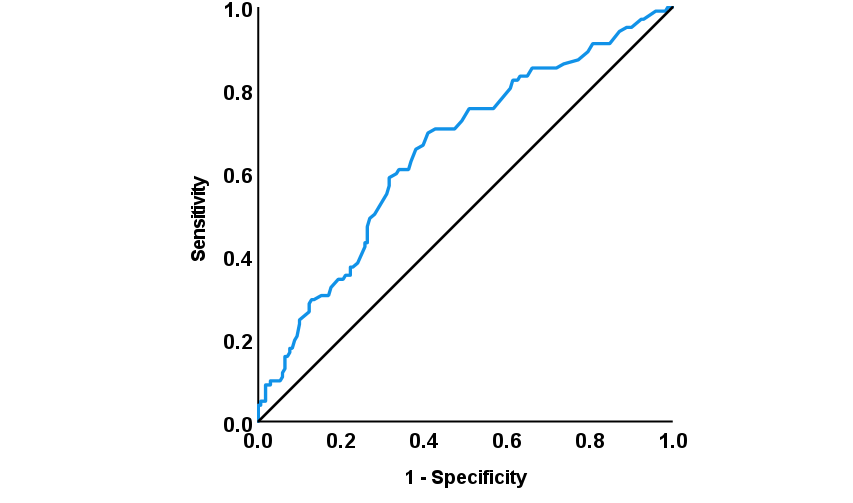 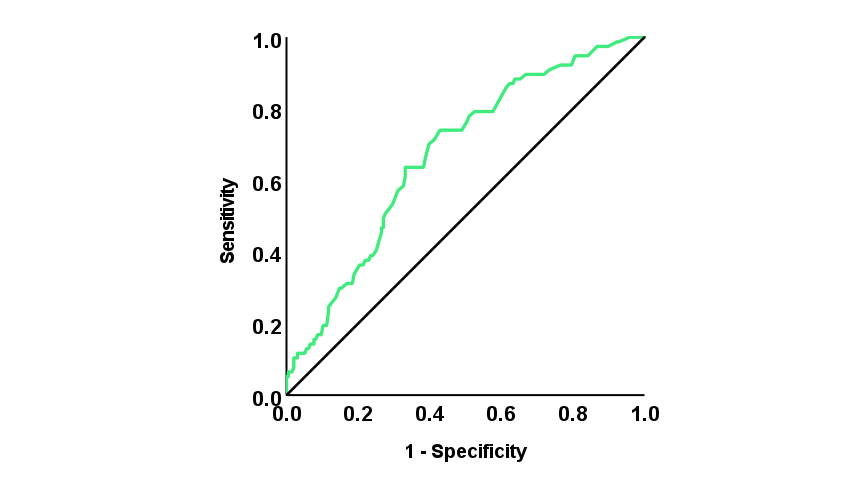 AUC = 0.65 (95% CI: 0.59-0.72)AUC = 0.67 (95% CI: 0.61-0.74)≥ F2 (≥ 8.2 kPa)≥ F3 (≥ 9.7 kPa)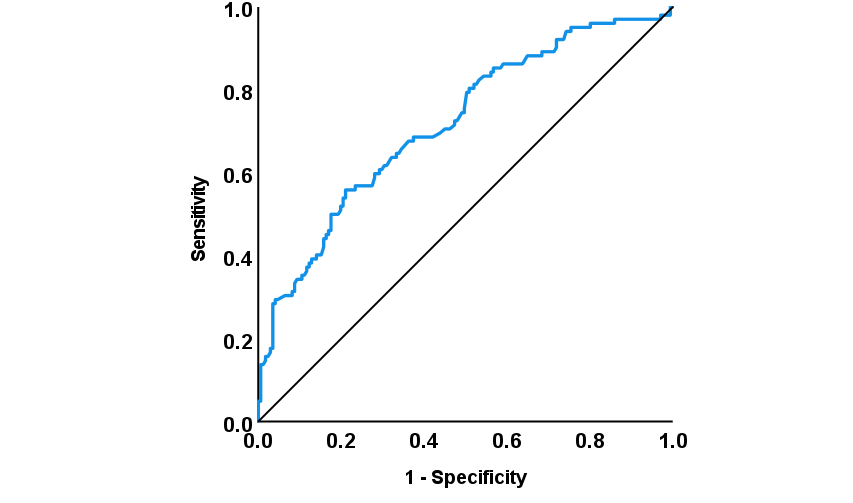 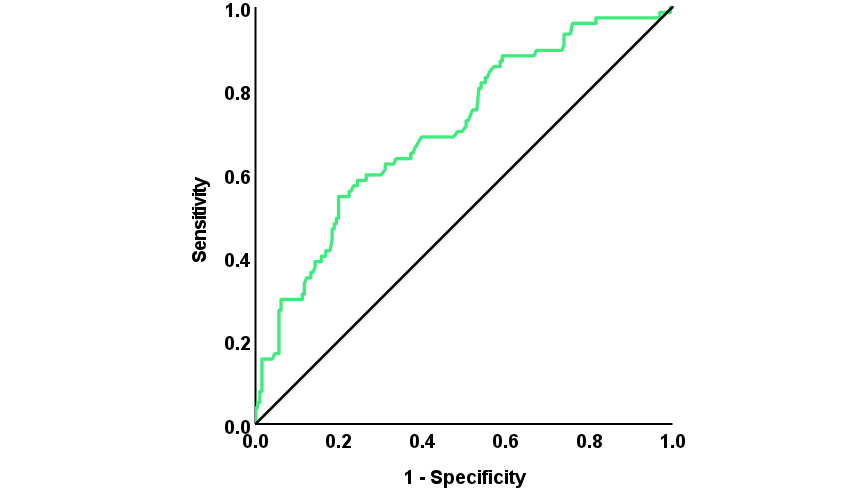 AUC = 0.72 (95% CI: 0.66-0.78)AUC = 0.71 (95% CI: 0.64-0.78)≥ F2 (≥ 8.2 kPa)≥ F3 (≥ 9.7 kPa)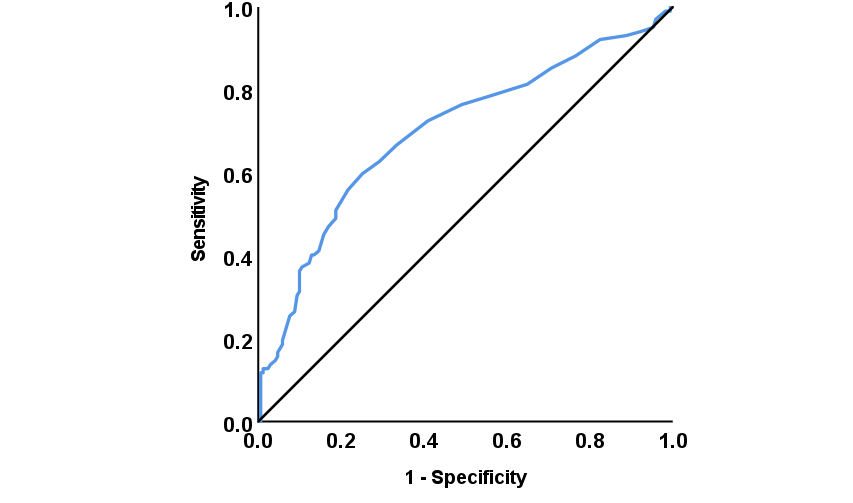 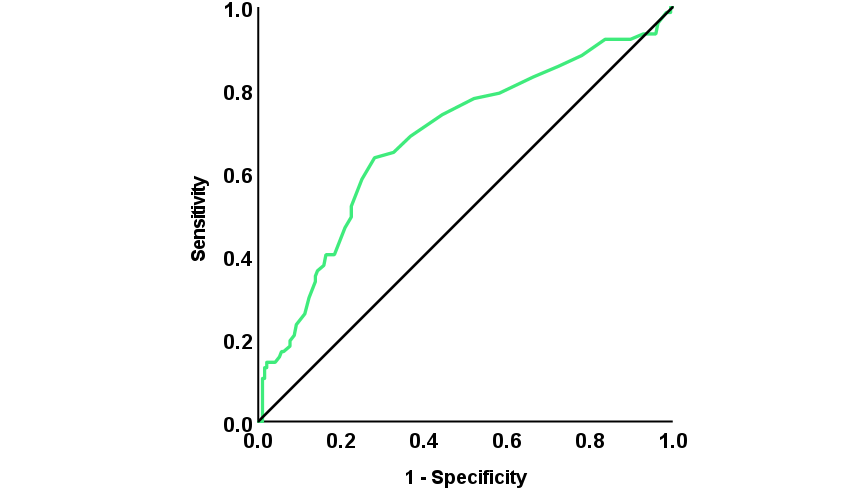 AUC = 0.70 (95% CI: 0.63-0.77)AUC = 0.68 (95% CI: 0.61-0.76)